График освоения материалаС 13 по 30 апреля  Предмет: Русский язык  Учитель: Вотинцева Д.А.  Обратная связь: WhatSapp«Учитель и родители 2 класс»  Класс: 2Предмет: Математика  Учитель: Вотинцева Д.А. Обратная связь: WhatSapp«Учитель и родители 2 класс»  Класс: 2  Предмет: Литературное чтение     Учитель: Вотинцева Д.А.  Класс: 2 Обратная связь: WhatSapp«Учитель и родители 2 класс»  Предмет: Окружающий мир     Учитель: Вотинцева Д.А.Класс: 2  Обратная связь: WhatSapp«Учитель и родители 2 класс»Предмет: Иностранный язык  Учитель: Жалнина В.С.  Предмет: Английский язык  Учитель: Васильева Е.Б.  Обратная связь: WhatsApp «Английский язык 2 класс»  Класс: 2Дополнительные задания будут выложены  на WhatsApp в группе «Английский язык 1группа». Выполненные письменные задания нужно присылать по адресу vasiljeva.lll@yandex.ru.  Предмет: Технология  Учитель: Вотинцева Д.А.  Обратная связь: WhatSapp«Учитель и родители 2 класс»  Класс: 2 Предмет: Изобразительное искусство  Учитель: Вотинцева Д.А.  Обратная связь: WhatSapp«Учитель и родители 2 класс»  Класс: 2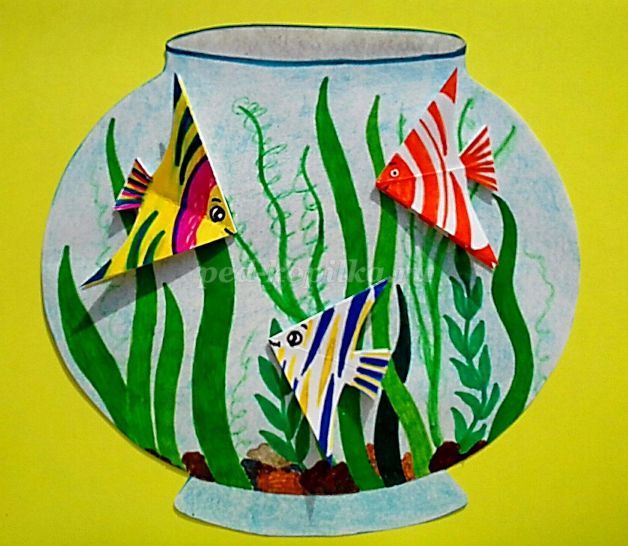 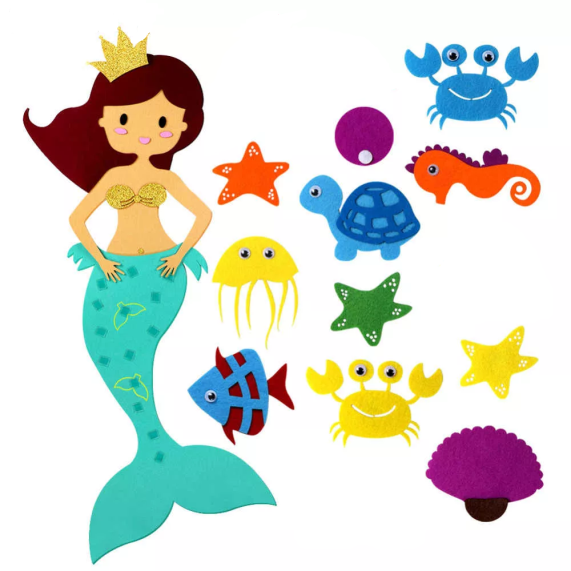 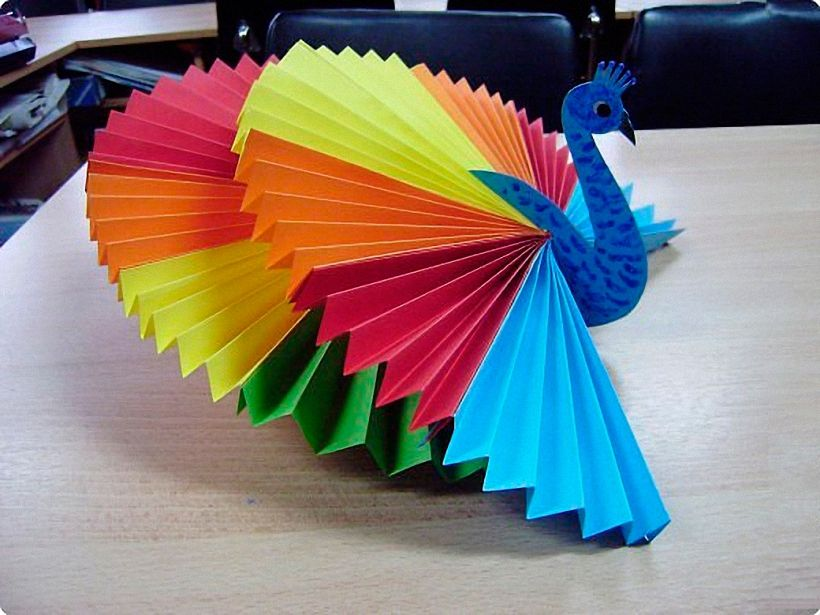 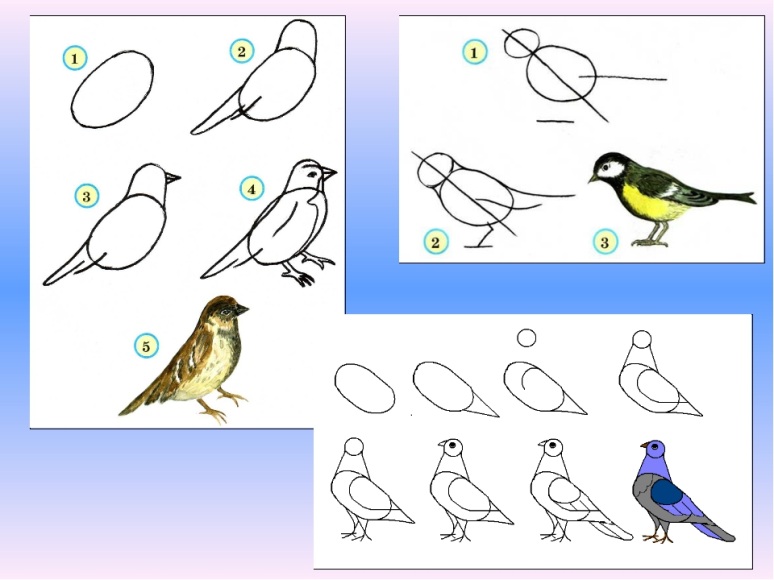 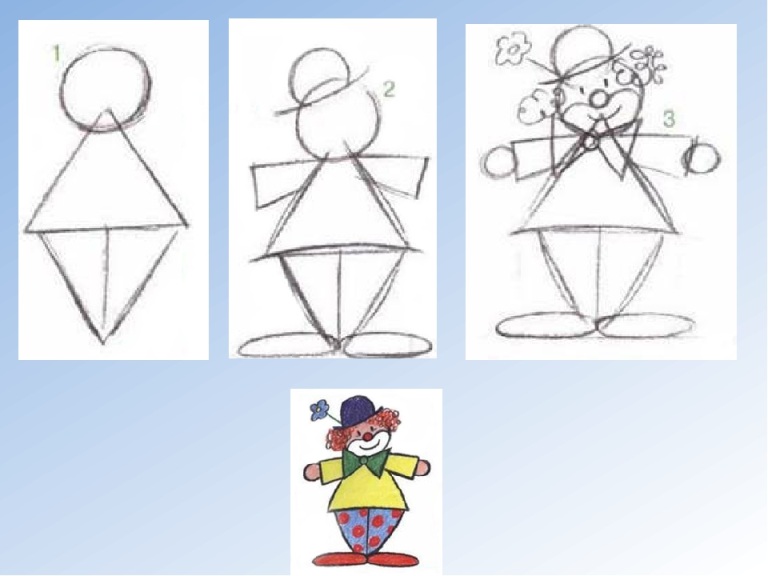 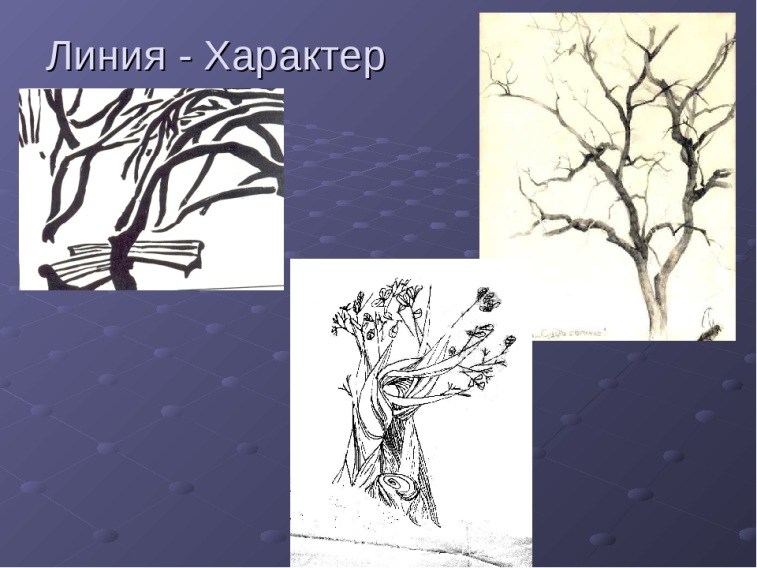 Предмет: МузыкаУчитель: Колесова И.Ю.ILKA26@yandex.ruКласс: 2Предмет: Физическая культураУчитель: Сергеева Е.А.   serg.elizschool275@yandex.ruКласс: 2График консультаций   Электронная почта: darya.votintsewa@yandex.ru№ п/пРаздел. Тема урока.Домашнее заданиеДомашнее заданиеТекущая аттестация по результатам самостоятельной работы№ п/пРаздел. Тема урока.Дата отправкиДата приемаТекущая аттестация по результатам самостоятельной работы1Понятие о тексте-описании.13.04.202014.04.2020Учебник – с. 95упр. 164Спишите. Проверьте себя. Подчеркните в первом предложении грамматическую основу.2Составление текста-описания натюрморта по репродукции картины Ф. П. Толстого «Букет цветов, бабочка и птичка».14.04.202015.04.2020Учебник – с. 98 упр. 170Составьте небольшой текст-описание натюрморта. Запишите 6-8 предложений.3Сравнение как одно из выразительных средств языка.15.04.202016.04.2020Составь предложения, запиши в тетрадь.Слова для справки:Дрожит, глядел, бегают, носятся, трясётся,смотрит,  откладывать, оставлятьВставьте подходящие слова в предложения:________как осиновый листМурашки по спине____________Не   __________________ в долгий ящикКуда глаза _______________4Составление текста-описания на основе личных наблюдений.16.04.202017.04.2020Учебник – с. 98 упр.169Запишите 5-6 предложений.5Обобщение знаний об имени прилагательном.17.04.202018.04.2020Учебник – с. 99 упр. 2Прочитайте слова. Составьте 3 предложения из данных слов. Запишите их. Укажите над именами прилагательными число.6Обобщение знаний об имени прилагательном. Словарный диктант.20.04.202021.04.2020Учи.ру (карточка)https://uchi.ru/teachers/groups/7335174/subjects/2/course_programs/2/cards/603027Обобщение знанийоб имени прилагательном. Проверочная работа  «Проверь себя»21.04.202022.04.2020Учи.ру (карточка)https://uchi.ru/teachers/groups/7335174/subjects/2/course_programs/2/cards/603008Местоимение как часть речи.22.04.202023.04.2020Учебник – с. 101 правило, с. 102 упр. 175 Вставьте в предложения подходящие по смыслу местоимения. Запишите предложения. Выберите любое предложение и распространите его второстепенными членами. Запишите его. Подчеркните в предложении главные члены.9Контрольный диктант№ 7 по теме «Имя прилагательное»23.04.202024.04.2020Учи. Ру – контрольная работа по русскому языкуhttps://uchi.ru/b2t/teacher/russian/works/personal10Упражнения в распознавании местоимений  и в употреблении их в речи.24.04.202025.04.2020Учебник – с. 104 упр. 178Запишите любую пару предложений, заменяя, где нужно, повторяющиеся имена существительные местоимениями.11Текст-рассуждение. Структура текста-рассуждения.27.04.202028.04.2020Учебник – с. 105 правило, упр. 180Спишите. Определите главную мысль текста (письменно)12Типы текста. Проверочная работа  «Проверь себя»28.04.202029.04.2020Учи.ру (карточка)https://uchi.ru/teachers/groups/7335174/subjects/2/course_programs/2/cards/2020313Предлог как часть речи.29.04.202030.04.2020Учебник – с. 108 упр. 183Спишите, подчеркните предлоги.14Функция предлогов в речи30.04.20201.05.2020Учебник – с. 109 правило, упр. 186Спишите, вставляя нужные предлоги. № п/пРаздел. Тема урока.Домашнее заданиеДомашнее заданиеТекущая аттестация по результатам самостоятельной работы№ п/пРаздел. Тема урока.Дата отправкиДата приемаТекущая аттестация по результатам самостоятельной работы1Задачи на нахождение неизвестного третьего слагаемого.13.04.202014.04.2020Учебник – с. 75 № 3, с. 76 № 12Закрепление изученного. Решение задач.14.04.202015.04.2020Учебник – с. 76 № 3, с. 77 № 23Закрепление пройденного материала. Проверим себя.15.04.202016.04.2020Учебник – с. 77 № 3, 6, 74Контрольная работа №8 по теме «Умножение и деление».16.04.202017.04.2020Учебник – с. 78-79 (задания по вариантам)5Умножение числа 2 и на число 2.20.04.202021.04.2020Учебник – с. 80 № 1, 3, 46Умножение числа 2.21.04.202022.04.2020Учебник – с. 81 № 1, 37Приемы умножения числа 2.22.04.202023.04.2020Учебник – с. 82 № 1, 2, 58Деление на 2.23.04.202024.04.2020Учебник – с. 83 № 1, 39Деление на 2.27.04.202028.04.2020Учебник – с. 83 № 2, 510Решение задач на деление. Что узнали. Чему научились.28.04.202029.04.2020Учебник – с. 84 № 3, 6, с. 85 № 511Повторение пройденного. Проверочная работа.29.04.202030.04.2020Учи.ру (карточка)https://uchi.ru/teachers/groups/7335173/subjects/1/course_programs/2/cards/2210112Умножение числа 3.30.04.20201.05.2020Учебник – с. 90 № 1, 2, 5№ п/пРаздел. Тема урока.Домашнее заданиеДомашнее заданиеТекущая аттестация по результатам самостоятельной работы№ п/пРаздел. Тема урока.Дата отправкиДата приемаТекущая аттестация по результатам самостоятельной работы1Э.Н.Успенский «Чебурашка»14.04.202015.04.2020Учебник – с. 139 – 144 читатьс. 144 вопрос № 2 (письменно)2Э. Н. Успенский «Если был бы я девчонкой»15.04.202016.04.2020Учебник – с. 144-145 читатьс. 145 вопрос № 4 (письменно)3Э. Н. Успенский «Над нашей квартирой»16.04.202017.04.2020Учебник – с. 146-148 читатьс. 148 вопрос № 2 (письменно)4Э. Н. Успенский «Память»17.04.202018.04.2020Учебник – с. 148-149 читатьс. 138 вопросы № 3,4 (письменно)5В. Д. Берестов «Знакомый»21.04.202022.04.2020Учебник – с. 150 читатьс. 150 вопрос № 1 (письменно)6В. Д. Берестов«Путешественники»22.04.202023.04.2020Учебник – с. 151 читатьс. 151 вопрос № 2 (письменно)7В. Д. Берестов «Кисточка»23.04.202024.04.2020Учебник – с. 152 читатьс. 152 вопрос № 1 (письменно)8И. П. Токмакова «Плим»24.04.202025.04.2020Учебник – с. 153 читатьс. 153 вопрос № 1 (письменно)9И. П. Токмакова «В чудной стране»28.04.202029.04.2020Учебник – с. 154 читатьс. 154 вопрос № 2 (письменно)10Г.Б.Остёр «Будем знакомы»29.04.202030.04.2020Учебник – с. 155-160 читатьс. 160 вопрос № 3 (письменно)11Г.Б.Остёр «Будем знакомы»30.04.20201.05.2020Учебник – с. 155-160 повторитьс. 160 вопросы № 4, 6 (письменно)  № п/пРаздел. Тема урока.Домашнее заданиеДомашнее заданиеТекущая аттестация по результатам самостоятельной работы  № п/пРаздел. Тема урока.Дата отправкиДата приемаТекущая аттестация по результатам самостоятельной работы1В гости к весне.15.04.202016.04.2020Учи.ру (карточки)https://uchi.ru/teachers/groups/7335175/subjects/6/course_programs/2/cards/38849https://uchi.ru/teachers/groups/7335175/subjects/6/course_programs/2/cards/388502Россия на карте.17.04.202018.04.2020Учебник – с. 90 – 95 читатьУчи.ру (карточка)https://uchi.ru/teachers/groups/7335175/subjects/6/course_programs/2/cards/349523Города России.22.04.202023.04.2020Учебник – с. 96 – 97 читатьУчи.ру (карточка)https://uchi.ru/teachers/groups/7335175/subjects/6/course_programs/2/cards/348444Путешествие по Москве.24.04.202025.04.2020Учебник – с. 98 – 101 читатьУчи.ру (карточка)https://uchi.ru/teachers/groups/7335175/subjects/6/course_programs/2/cards/348455Московский Кремль.29.04.202030.04.2020Учебник – с. 102 – 107 читатьУчи.ру (карточка)https://uchi.ru/teachers/groups/7335175/subjects/6/course_programs/2/cards/34846№ п/пРаздел. Тема урока.ЗаданияДомашнее заданиеДомашнее заданиеТекущая аттестация по результатам самостоятельной работы№ п/пРаздел. Тема урока.ЗаданияДата отправкиДата приемаТекущая аттестация по результатам самостоятельной работы1Unit24 Где твоя улица? Сокращенные формы have/has gothttps://lecta.rosuchebnik.ru/product/3003№ 53-55 Урок1-3Учебник с 54-59 у1-14 читать, слушать, повторять все упражненияс 54,с58 «A-Z» , с59 у 12 выписать слова в словарик, выучить!с 56 «!» выучитьс57 у7 подчеркнутые слова выписать в словарь и выучитьРабочая тетрадь с71-74 у A-H13.04.202013.04.202015.04.202019.04.2020https://uchi.ruзадания от учителя до 19.04Уч с58 у9 записать чтение текста, аудио прислать на эл.почтуРабочая тетрадь с71-74 скрины прислать на почту1На ферме. Активация новых словhttps://lecta.rosuchebnik.ru/product/3003№ 53-55 Урок1-3Учебник с 54-59 у1-14 читать, слушать, повторять все упражненияс 54,с58 «A-Z» , с59 у 12 выписать слова в словарик, выучить!с 56 «!» выучитьс57 у7 подчеркнутые слова выписать в словарь и выучитьРабочая тетрадь с71-74 у A-H13.04.202013.04.202015.04.202019.04.2020https://uchi.ruзадания от учителя до 19.04Уч с58 у9 записать чтение текста, аудио прислать на эл.почтуРабочая тетрадь с71-74 скрины прислать на почту№ п/пРаздел. Тема урока.Раздел. Тема урока.Домашнее заданиеДомашнее заданиеДомашнее заданиеТекущая аттестация по результатам самостоятельной работы№ п/пРаздел. Тема урока.Раздел. Тема урока.Дата отправкиДата отправкиДата приемаТекущая аттестация по результатам самостоятельной работы1Unit 24 «Наша деревня»Где твоя улица? Сокращенные формы have  / has got 14.04.202014.04.202016.04.202016.04.2020https://lecta.rosuchebnik.ru/product/3003         №53 Unit 24 Урок1по учебнику: чтение, перевод у.5,7 с.56-57;         рабочая тетрадь с.71.2Unit 24 «Наша деревня»На ферме. Активизация новых слов.Unit 24 «Наша деревня»На ферме. Активизация новых слов.16.04.202016.04.202021.04.2020https://lecta.rosuchebnik.ru/product/3003         №54 Unit 24 Урок2по учебнику: чтение, перевод у.8 с.57;         рабочая тетрадь с.72-73.3Unit 24 «Наша деревня»У старика Макдональда. Закрепление новых слов.Unit 24 «Наша деревня»У старика Макдональда. Закрепление новых слов.21.04.202021.04.202023.04.2020https://lecta.rosuchebnik.ru/product/3003         №55 Unit 24 Урок3по учебнику: чтение, письменный       перевод у.9 с.58; слушать и читать у.13 с.53;4Unit 25 «Мы собираемся на Луну»Мы собираемся на Луну! Развитие навыков диалогической речи.Unit 25 «Мы собираемся на Луну»Мы собираемся на Луну! Развитие навыков диалогической речи.23.04.202023.04.202028.04.2020https://lecta.rosuchebnik.ru/product/3003         №56 Unit 25 Урок4по учебнику: выписать  новые слова в словарь с.60,слушать,  читать и переводить у.1 с.60-61, у.6 с.62;         рабочая тетрадь с.75.5Unit 25 «Мы собираемся на Луну»Наши достижения в космосе. Развитие навыков монологической речи.Unit 25 «Мы собираемся на Луну»Наши достижения в космосе. Развитие навыков монологической речи.28.04.202028.04.202030.04.2020https://lecta.rosuchebnik.ru/product/3003         №57 Unit 25 Урок5по учебнику: учить правило у.7 с.63;         рабочая тетрадь с.77.6Unit 25 «Мы собираемся на Луну»Первые российские космонавты. Развитие навыков чтения.Unit 25 «Мы собираемся на Луну»Первые российские космонавты. Развитие навыков чтения.30.04.202030.04.202005.05.2020https://lecta.rosuchebnik.ru/product/3003         №58 Unit 25 Урок6по учебнику: письменный перевод у.10 с.64;№ п/пРаздел. Тема урока.Домашнее заданиеДомашнее заданиеТекущая аттестация по результатам самостоятельной работы№ п/пРаздел. Тема урока.Дата отправкиДата приемаТекущая аттестация по результатам самостоятельной работы1Работа с бумагой. Изделие: «Аквариум».13.04.202014.04.2020Выполнить изделие (цветной картон, цветная бумага):«Аквариум» (прил.1)2Работа с бумагой. Изделие «Русалка».20.04.202021.04.2020Выполнить изделие (цветной картон, цветная бумага): «Русалка» (прил. 2)3Работа с бумагой. Складывание. Изделие: «Птица счастья».27.04.202028.04.2020Выполнить изделие «Птица счастья».(прил. 3)№ п/пРаздел. Тема урока.Домашнее заданиеДомашнее заданиеТекущая аттестация по результатам самостоятельной работы№ п/пРаздел. Тема урока.Дата отправкиДата приемаТекущая аттестация по результатам самостоятельной работы1«Птички». Ритм пятен как средство выражения.15.04.202016.04.2020Нарисовать рисунокна тему: «Птички» (прил.4)2«Смешные человечки».22.04.202023.04.2020Нарисовать рисунок на тему: «Смешные человечки» (прил.5)3Характер линий«Изображение ветвей с определенным  характером и настроением»29.04.202030.04.2020Нарисовать рисунок на тему: «Изображение ветвей» (прил.6)№ п/пРаздел. Тема урока.Домашнее заданиеДомашнее заданиеТекущая аттестация по результатам самостоятельной работы№ п/пРаздел. Тема урока.Дата отправкиДата приемаТекущая аттестация по результатам самостоятельной работы121.04.2020Музыкальные инструменты. Орган. И.С.Бах.https://www.youtube.com/watch?time_continue=24&v=6XriCJMTCZE&feature=emb_logoПосмотреть видеоуроки.Посмотреть видеоуроки.Посмотреть видеоуроки.1Музыкальный инструмент - орган.https://www.youtube.com/watch?v=hHCtslqPuVYПрослушать музыкальное произведение И.С.Баха.Прослушать музыкальное произведение И.С.Баха.Прослушать музыкальное произведение И.С.Баха.1Звуки органа — «Академия занимательных наук».https://www.youtube.com/watch?v=2sqIASxWqSgИ.С.Бах. Токката и фуга ре-минор.https://www.youtube.com/watch?v=qPNtI2wM9Yo&feature=emb_logoНарисовать музыкальный инструмент орган.Прислать фото рисунка.Нарисовать музыкальный инструмент орган.Прислать фото рисунка.Нарисовать музыкальный инструмент орган.Прислать фото рисунка.№ п/пРаздел. Тема урока.Домашнее заданиеДомашнее заданиеТекущая аттестация по результатам самостоятельной работы№ п/пРаздел. Тема урока.Дата отправкиДата приемаТекущая аттестация по результатам самостоятельной работы11. Выполнить тест, все условия и задания представлены по ссылке ниже
https://nsportal.ru/shkola/fizkultura-i-sport/library/2020/04/10/distantsionnoe-obuchenie-1-2-klassy-zadanie-s-13-04-po13.04.2020 17.04.2020 Выполнить тест22. Выполняем данный комплекс каждый день, можно добавлять свои упражнения. https://nsportal.ru/shkola/fizkultura-i-sport/library/2020/04/10/distantsionnoe-obuchenie-utrennyaya-gimnastika-zaryadkaС 13.04. по 19.04.2020 С 13.04. по 19.04.2020 *Задание на дополнительную оценку – придумать и записать свой комплекс утренней гимнастики, записать на видео и отправить на почту.ПредметПонедельникВторникСредаЧетвергПятницаРусский язык9.00-9.459.55 – 10.409.55 – 10.409.55 – 10.409.00-9.45Математика9.55 – 10.4011.00 - 11.459.00-9.459.00-9.45-Литературное чтение-12.05 – 12.5012.05 – 12.5013.05 – 13.509.55 – 10.40Окружающий мир--13.05 – 13.50-12.05 – 12.50Технология12.05 – 12.50----ИЗО--11.00 – 11.45--